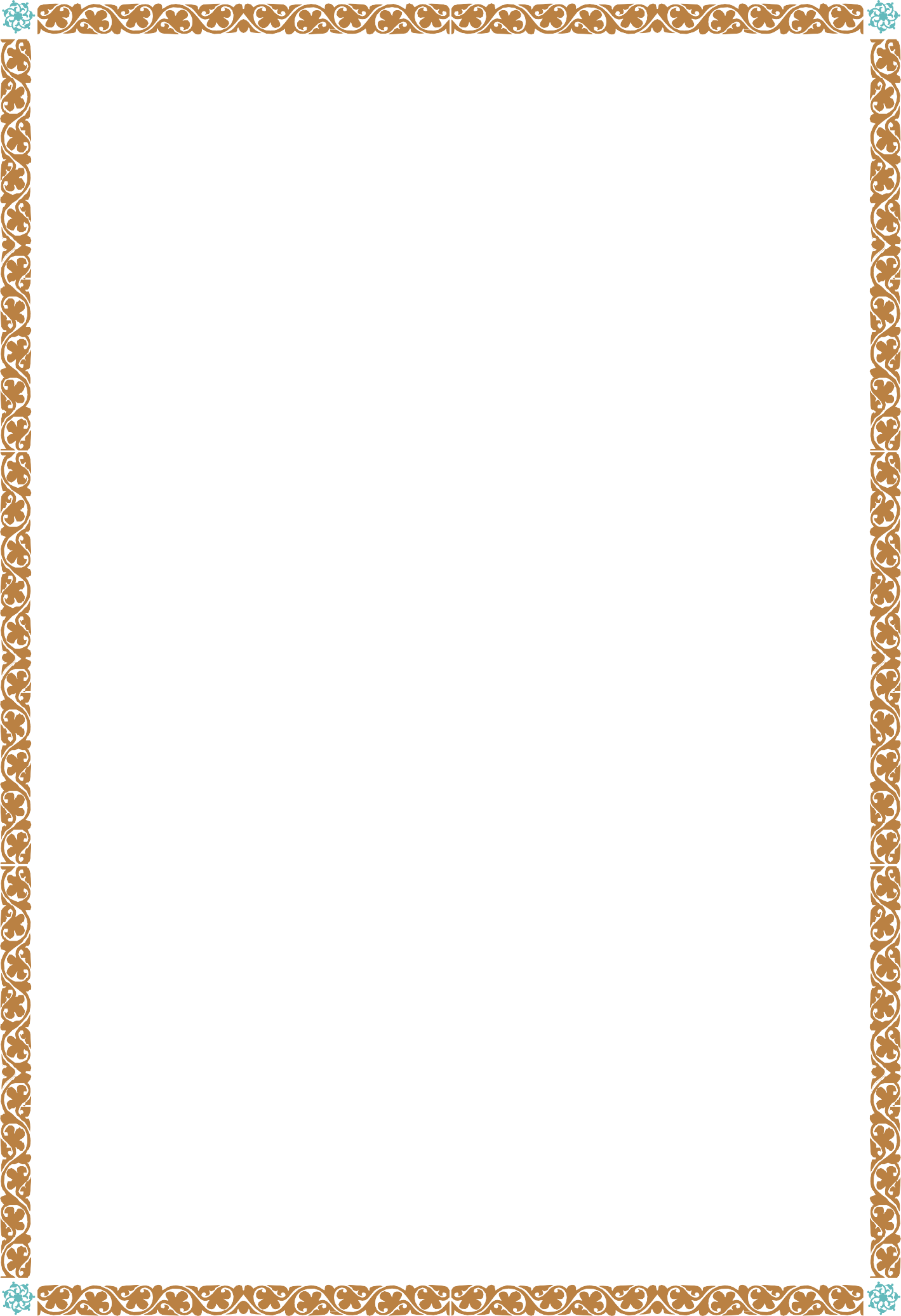 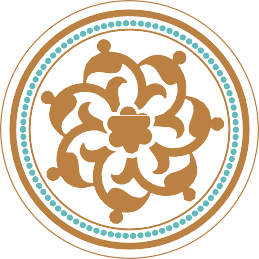 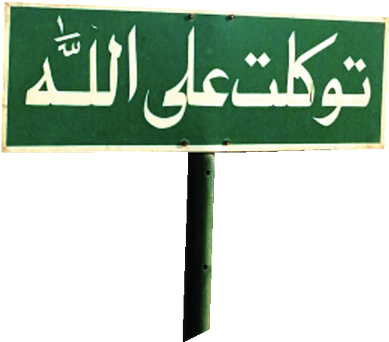 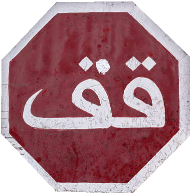 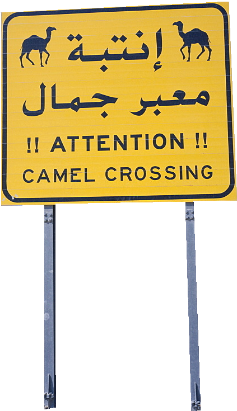 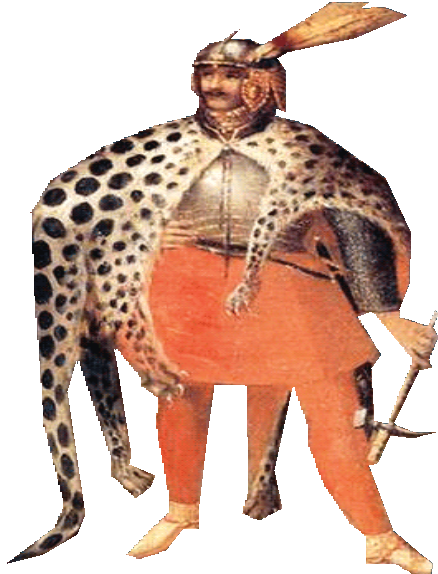 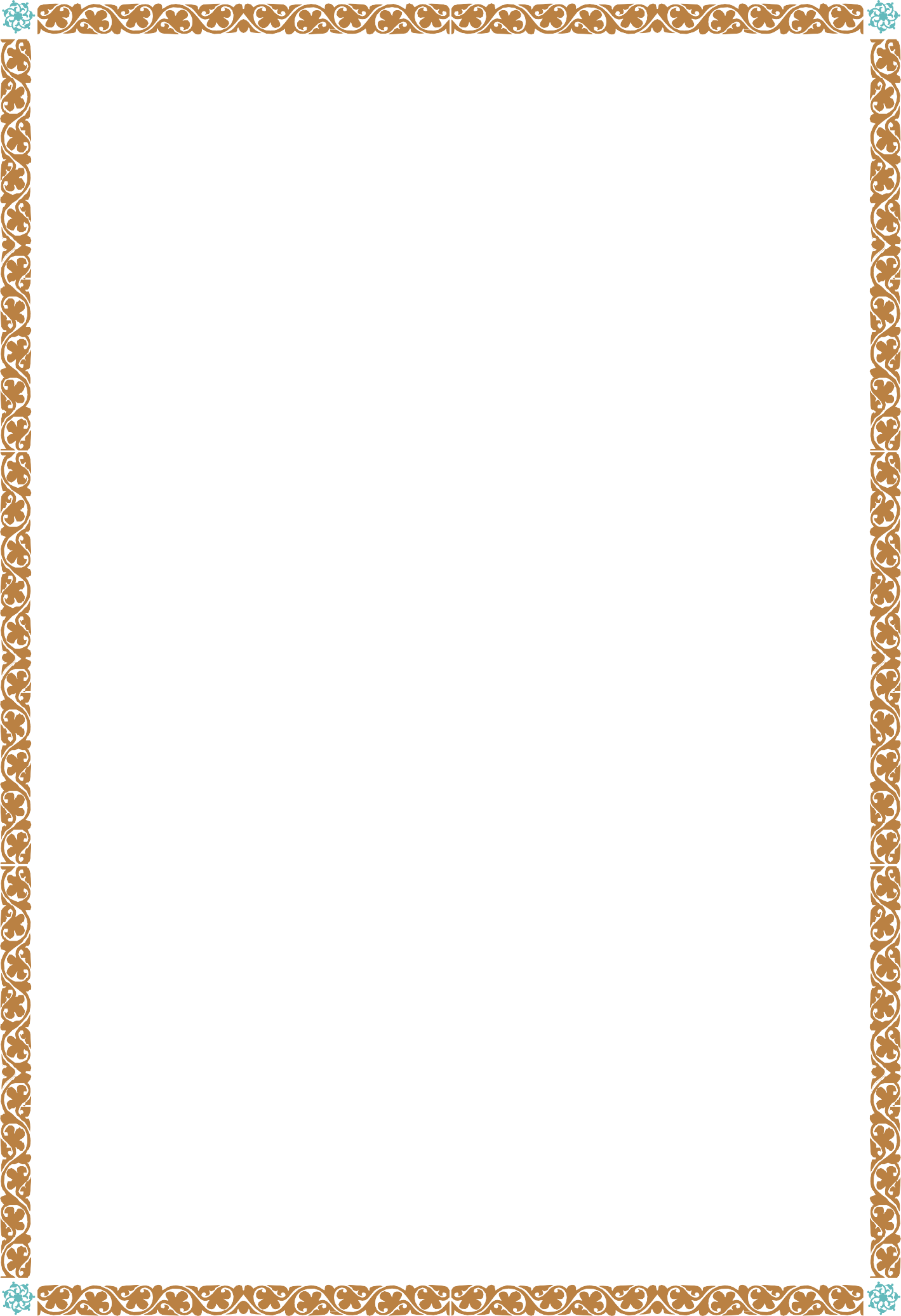 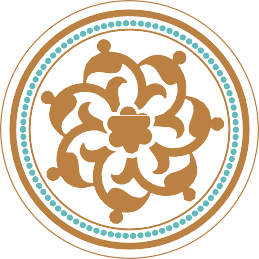 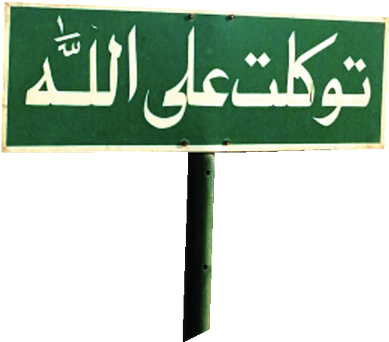 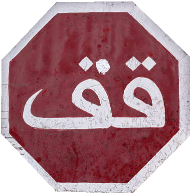 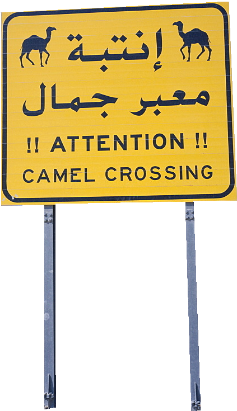 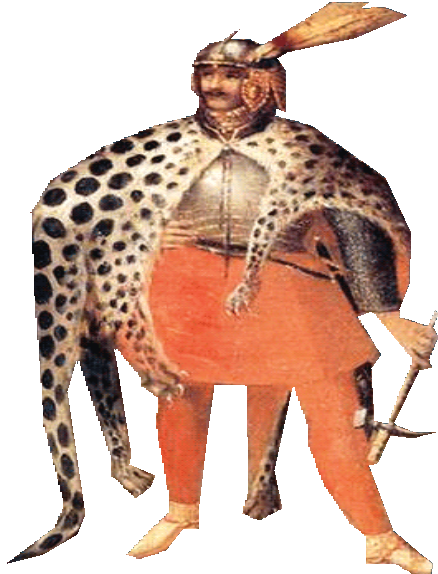 Ale o tym Pani nam nie mówiła.اويونچادرچيچك 	ojun	zabawa / gra 	ciadyr	namiot 	ciciek	kwiatek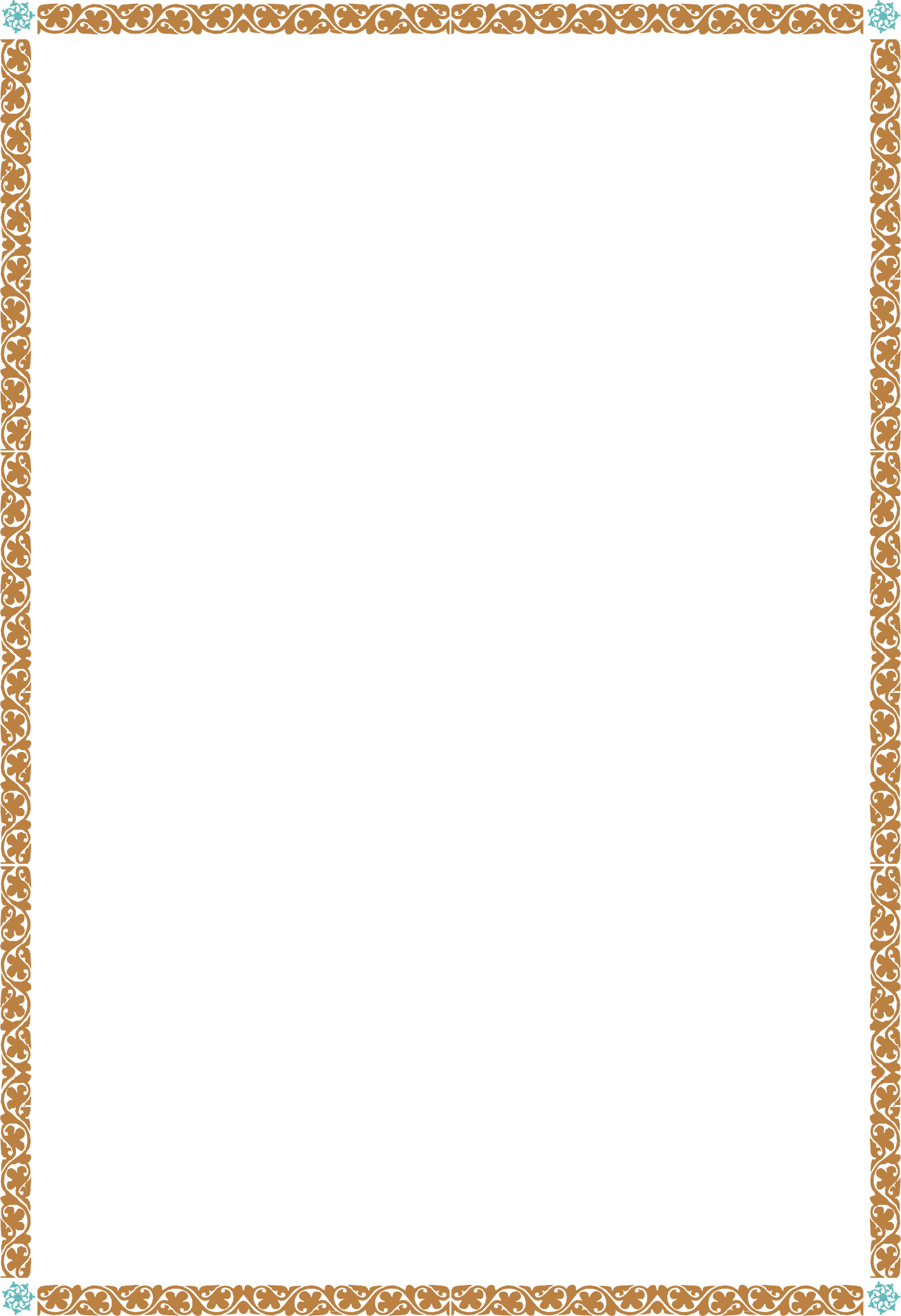 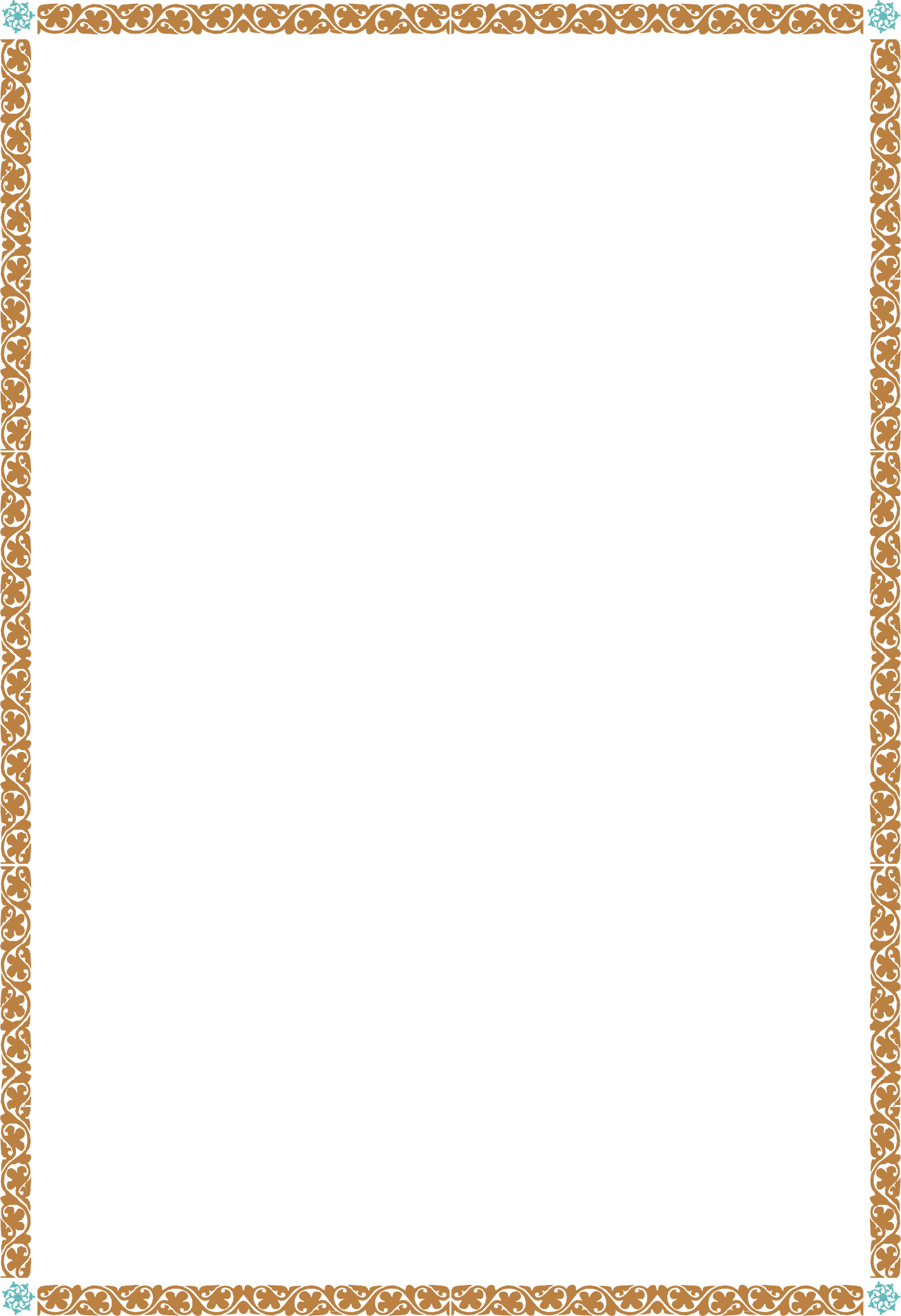   cikolata	czekolada 	siekier	słodycze / cukierki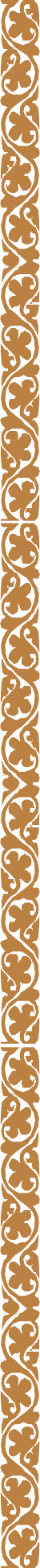 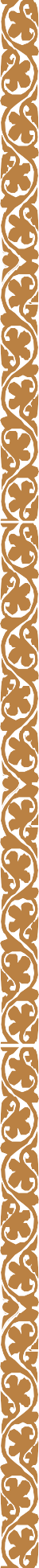 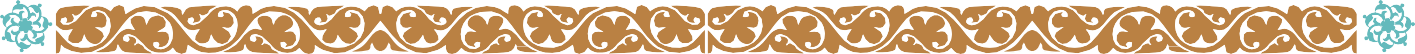 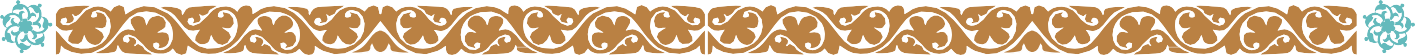 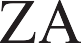 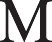 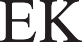 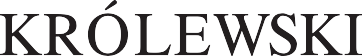 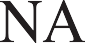 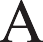 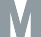 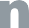 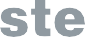 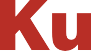 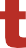 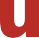 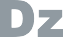 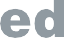 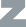 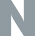 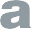 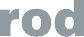 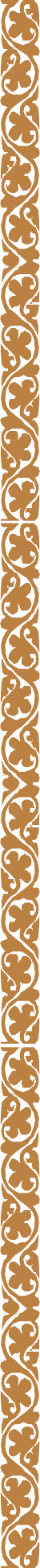 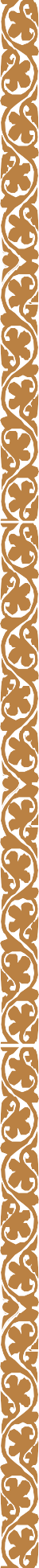 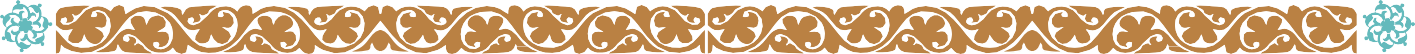 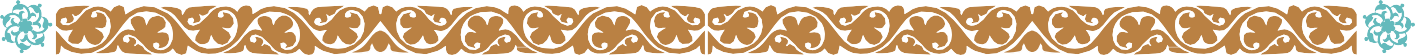 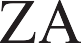 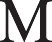 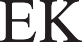 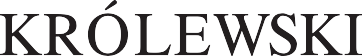 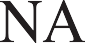 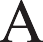 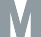 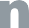 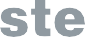 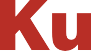 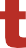 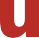 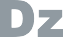 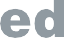 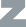 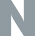 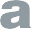 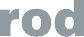 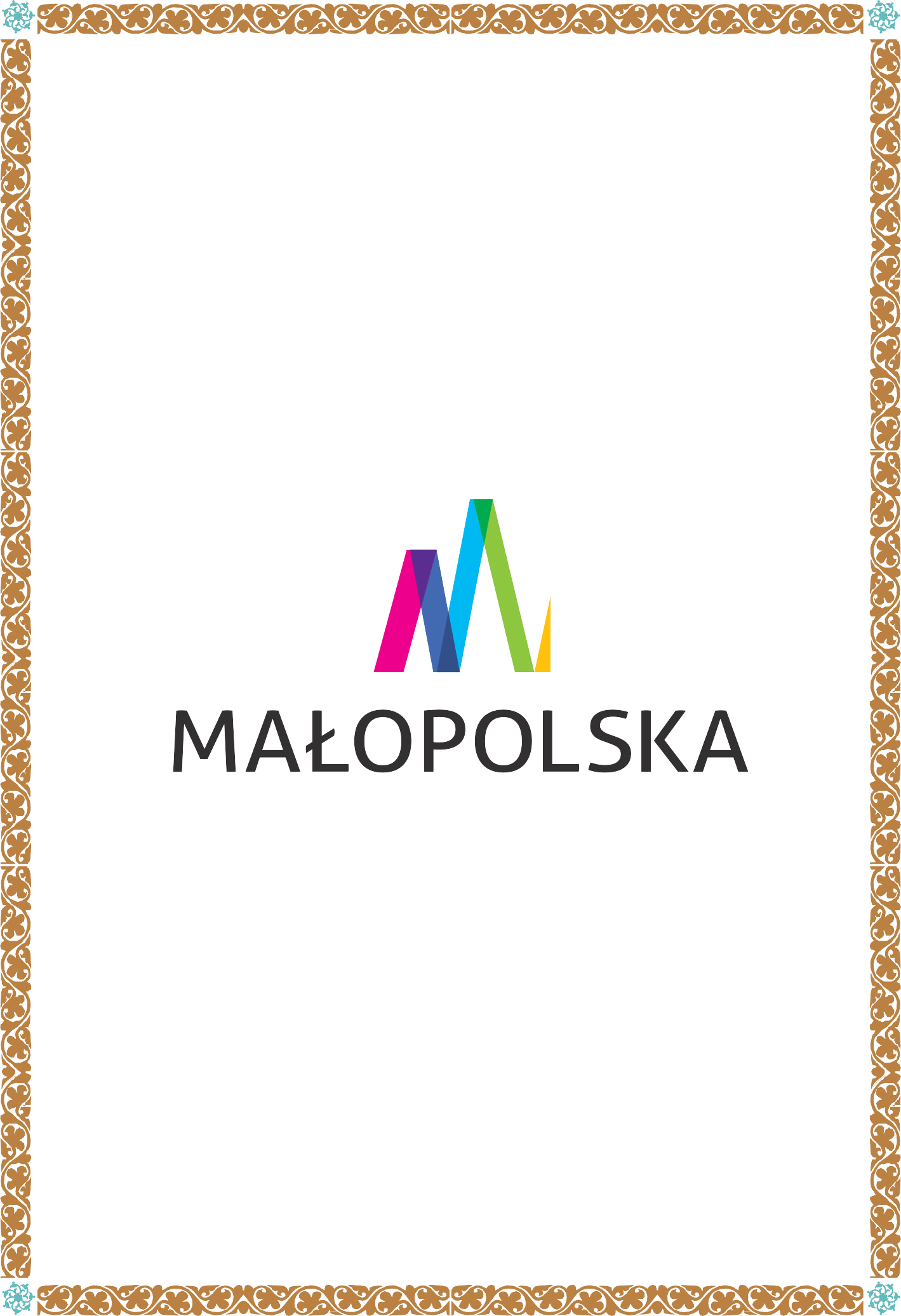 